タブレット端末の電源の入れ方　　■ARROWS Tab Q5010DB の場合　　　・タブレット端末側面の電源ボタンを約2～３秒長押しすると電源が入ります。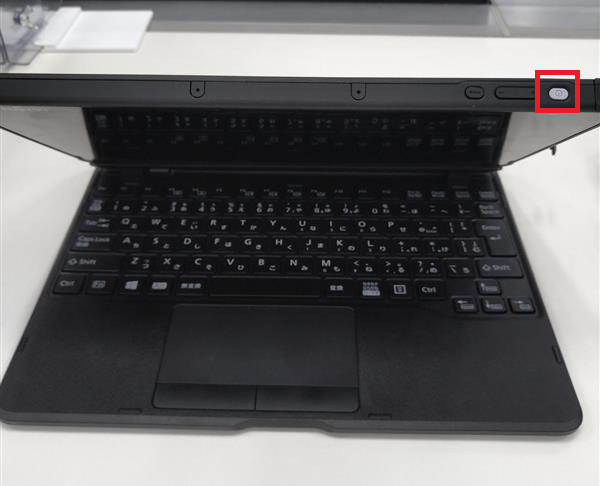 　　■Dynabook K50 の場合　　　・タブレット端末側面の電源ボタンを約2～３秒長押しすると電源が入ります。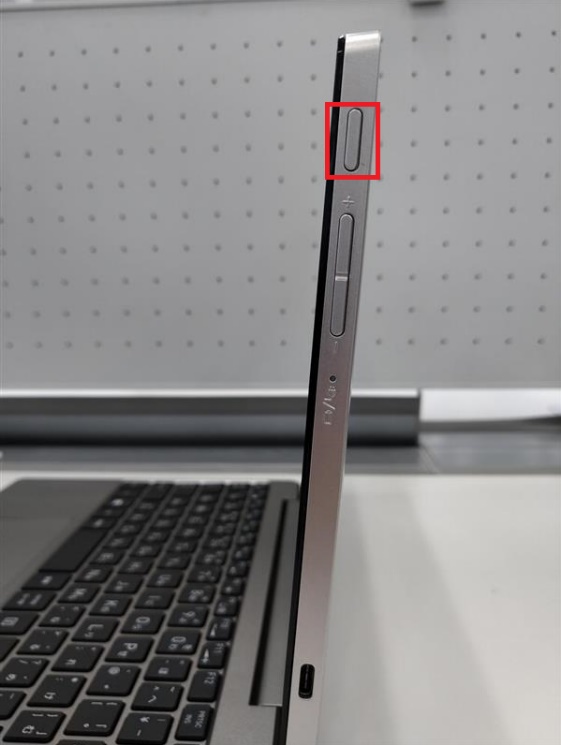 